Уважаемые руководители!В связи с поступившим письмом Правительства Ярославской области департамент образования направляет информацию об угрозах совершения террористических актов. В связи с угрозой совершения террористических актов 26.11.2015 МИД России опубликовано заявление, которым российским гражданам рекомендовано воздерживаться от посещения Турецкой Республики, а находящимся там с личными целями россиянам вернуться на Родину. Поступающая в Правительство Ярославской области информация свидетельствует об активизации деятельности запрещенных в Российской Федерации международных террористических организаций «Исламское государство Ирака и Леванта» (ИГИЛ), «Джебхат ан-Нусра» и иных террористических группировок, направленных на подготовку и совершение диверсионно-террористических актов (далее – ДТА) в отношении российских граждан и организаций, находящихся на территории Турецкой Республики.Вероятными местами проведения ДТА могут являться отели (гостиницы), где традиционно проживают российские граждане, туристические автобусы, самолеты российских авиакомпаний.В этой связи антитеррористическая комиссия Ярославской области сообщает о нежелательности планирования и осуществления жителями Ярославской области туристических и деловых поездок на территорию Турецкой Республики, а также необходимости сокращения сроков пребывания граждан Российской Федерации, находящихся в настоящее время на территории указанного государства.Заместитель директора-начальник управления экономического анализа                                                                 Т.Ю.Короткова и обеспечения материально-технической базы образовательных учреждений                                                                     Капшай Дмитрий Сергеевич, 40-51-25 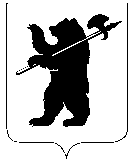 ДЕПАРТАМЕНТ ОБРАЗОВАНИЯМЭРИИ ГОРОДА ЯРОСЛАВЛЯВолжская Набережная, .Ярославль, 150000телефон (4852) 40-51-00, факс (4852) 30-46-73 e-mail: edudep@city-yar.ruОКПО 02119231, ОГРН 1027600685276ИНН/КПП 7604011463/760401001           от   11.12.2015   № 01-14/6843на № _____________ от ____________ДЕПАРТАМЕНТ ОБРАЗОВАНИЯМЭРИИ ГОРОДА ЯРОСЛАВЛЯВолжская Набережная, .Ярославль, 150000телефон (4852) 40-51-00, факс (4852) 30-46-73 e-mail: edudep@city-yar.ruОКПО 02119231, ОГРН 1027600685276ИНН/КПП 7604011463/760401001           от   11.12.2015   № 01-14/6843на № _____________ от ____________Руководителям образовательных учрежденийДиректорам МКУ ЦОФОУ«Угроза совершения террористических актов» Руководителям образовательных учрежденийДиректорам МКУ ЦОФОУ